Контрольно - измерительные материалы итоговой контрольной работы по математике (алгебра, геометрия) за   9 классСпецификация контрольно-измерительных материалов для проведения итоговой контрольной работы  по математике  у обучающихся  9 классовНазначение работы – определение уровня освоения учебного материала за курс 9 класса.Содержание работы определяется на основе следующих документов:Приказ Министерства образования и науки Российской Федерации 
от 17 декабря 2010 года № 1897 «Об утверждении федерального государственного образовательного стандарта основного общего образования» (в редакции Приказов Министерства образования и науки Российской Федерации от  29.12.2014г. №1644, 31.12.2015г. №1577)Программа по математике для 9 класса
Характеристика структуры и содержания работыРабота по математике состоит из 3-х частей.Часть 1 (А1-А8) 9 содержит задания на определение уровня сформированности умений базового уровня сложности с  выбором ответа.Часть 2 (В1-В8) содержит задания на определение уровня сформированности умений повышенного уровня с кратким ответом.Часть 3 (С1-С4) содержит задания на определение уровня сформированности умений повышенного уровня с подробным решением. Время выполнения работы – 80 минут с учетом времени, отведенного на инструктаж обучающихся и внесение ответов в бланк ответов.Дополнительные материалы и оборудование-нет. Система оценивания отдельных заданий и работы в целом.Максимальное количество баллов, которое может набрать обучающийся за выполнение всей работы - 29 баллов. Каждый вариант работы состоит из 20 заданий: 8 заданий с выбором ответа (ВО), 8 заданий с кратким ответом (КО), 4 задание с развернутым ответом (РО). Уровни сложности заданий: 11 заданий базового уровня сложности (Б), 10 заданий –повышенного задания (П).  Шкала оценивания итогового теста за 9 классЗадания части А -1 балл (алгебра-7, геометрия-1), задания части В1, В2, В3 -1 балл, В4-В8-2 балла (алгебра -2, геометрия-6), С1-С4 -2 балла (алгебра-2, геометрия -2). Максимальный балл -29.Кодификатор требований (умений),проверяемых заданиями работы для оценки достижения планируемых результатов по математике  за 9 классИтоговая контрольная работа по алгебре и геометрии обучающего(ей)ся   9  класса Вариант 1Часть АК каждому заданию этой части даны 4 варианта ответа, из которых только один верный. Запишите цифру, которая обозначает номер выбранного Вами ответаA1. Какое из чисел является корнем уравнения х3+3х2+3х+1=0?           1) 1;       2) 0;     3)-1;      4) 2. A2. Решением системы уравнений   является пара чисел    1) (1;2);     2)  (2;1)    3(-1;2);         4) (-1;-2).A3. Сколько корней имеет уравнение  х(х-1)(х-2)(х-3)(х+4) = 0?           1) 5:          2) 2;          3) 4;         4)6.А4. Вычислите .                1) 6;        2) 4;    3) -5;    4) -4.А5.Упростите выражение   .                1) а;        2) а2;    3) а0,5;       4) а-1.А6. Четвёртый член арифметической прогрессии  13; 9: … равен         1) 1;  2) 6;    3) -1;   4) 0.А7. В геометрической прогрессии в1=2,  q =3. Найдите в5.           1)162;    2) 180;      3)324;     4) 81.А8. Около прямоугольника, стороны которого 6 м и 8 м, описана окружность. Найдите длину этой окружности.1)    100 м             2) 20        3)  10       4) 25 Часть ВК каждому заданию этой части записать краткий ответВ1. В треугольнике ABC AC=BC. Внешний угол при вершине B равен 1460. Найдите угол C. Ответ дайте в градусахОтвет ___________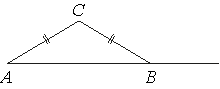 В2. Найдите площадь прямоугольного треугольника, если его катет и гипотенуза равны соответственно 36 и 39.Ответ _________	Ответ:_____________В3.	В равнобедренной трапеции известны высота, меньшее основание и угол при основании. Найдите площадь трапеции.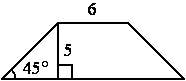 Ответ_____________________В4. Найдите значение  выражения  41,5 -  .В5.  На каком расстоянии (в метрах) от фонаря стоит человек ростом 2 м, если длина его тени равна 1 м, высота фонаря 9 м?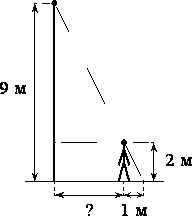 В6. В фирме такси в данный момент свободно 35 машин: 11 красных, 17 фиолетовых и 7 зеленых. По вызову выехала одна из машин, случайно оказавшаяся ближе всего к заказчице. Найдите вероятность того, что к ней приедет зеленое такси.	Ответ:_____________В7. Точка O – центр окружности, на которой лежат точки A, B и C. Известно, что ∠ABC=150 и ∠OAB=80. Найдите угол BCO. Ответ дайте в градусах.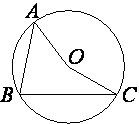 Ответ______________В8.  Прямые m и n параллельны. Найдите ∠3, если ∠1=480, ∠2=570. Ответ дайте в градусах.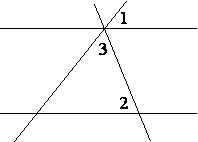 Ответ  _____________Часть СРешения заданий этой части напишите аккуратно и разборчиво на листеС1. Разность двух положительных чисел равна 20, а их произведение равно 96. Найдите эти числа.С2. Выполните деление многочленов: (6х3+19х2+19х+6): (3х+2).С3. Две стороны треугольника равны 5 см и 21 см, а угол между ними 600.  Найдите третью сторону треугольника и его площадь.С4. Биссектрисы углов A и D параллелограмма ABCD пересекаются в точке, лежащей на стороне BC. Найдите BC, если AB=36.Шкала оценивания итогового теста за 9 классЗадания части А -1 балл (алгебра-7, геометрия-1), задания части В1, В2, В3 -1 балл, В4-В8-2 балла (алгебра -2, геометрия-6), С1-С4 -2 балла (алгебра-2, геометрия -2). Максимальный балл -29.Итоговая контрольная работа по алгебре и геометрии обучающего(ей)ся   9  класса Вариант 2Часть АК каждому заданию этой части даны 4 варианта ответа, из которых только один верный. Запишите цифру, которая обозначает номер выбранного Вами ответаA1. . Какое из чисел является корнем уравнения х3-3х2+3х -1=0?                      1) 1;       2) 0;     3)-1;      4) 2. A2. Решением системы уравнений   является пара чисел               1) (1;2);     2)  (2;-1)    3(-1;2);         4) (-1;-2).A3. Сколько корней имеет уравнение  х(х+1)(х-2)(х-3)(х+4)(х+5) = 0?                     1) 5:          2) 2;          3) 4;         4)6.А4.Вычислите                 1)-10;      2) -9;     3)-10,5;     4) -9,5.А5.Упростите выражение   .                1) а;        2) а2;    3) а0,5;       4) а-1.А6. Первый член арифметической прогрессии а1; а2; 4; 8; … равен         1) 1;    2) 12;      3) -4;      4)-1.А7. В геометрической прогрессии в1=3,  q =2. Найдите в6.          1) 96;     2) 48;     3) 36;     4)192.А8. 7. Прямоугольник, стороны которого 6 м и 8 м, вписан в круг. Найдите площадь круга.1.    100 м2             2. 20        3.  10       4. 25Часть ВК каждому заданию этой части записать краткий ответВ1. Диагональ BD параллелограмма ABCD образует с его сторонами углы, равные 65° и 50°. Найдите меньший угол параллелограмма. Ответ дайте в градусах.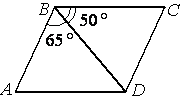 Ответ ___________В2.  Найдите площадь прямоугольного треугольника, если его катет и гипотенуза равны соответственно 28 и 100.Ответ _________В3.  Боковая сторона трапеции равна 3, а один из прилегающих к ней углов равен 30°. Найдите площадь трапеции, если её основания равны 2 и 6.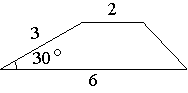 Ответ_____________________В4. Найдите значение  выражения   - .	Ответ:_________________В5. Человек, рост которого равен 1,6 м, стоит на расстоянии 17 м от уличного фонаря. При этом длина тени человека равна 8 м. Определите высоту фонаря (в метрах).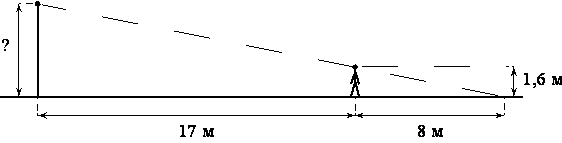 Ответ______________В6. На семинар приехали 3 ученых из Норвегии, 3 из России и 4 из Испании. Порядок докладов определяется жеребьёвкой. Найдите вероятность того, что первым  окажется доклад ученого из России. Ответ:_____________В7. Прямая касается окружности в точке K. Точка O – центр окружности. Хорда KM образует с касательной угол, равный 83∘. Найдите величину угла OMK. Ответ дайте в градусах.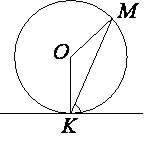 Ответ______________В8. Прямые m и n параллельны. Найдите ∠3, если ∠1=320, ∠2=720. Ответ дайте в градусах.Ответ  _____________Часть СРешения заданий этой части напишите аккуратно и разборчиво на листе С 1. Сумма двух чисел равна 20, а их произведение равно 96. Найдите эти числа.С2. Выполните деление многочленов: (6х3-х2-20х+12): (2х- 3).С3. Две стороны треугольника равны 5 см и 16 см, а угол между ними 1200. Найдите третью сторону треугольника и его площадь. С4. Биссектриса угла A  параллелограмма  ABCD пересекает сторону ВС в точке Е. Найдите периметр параллелограмма, если AD=12 см, а ВЕ=5 см.Шкала оценивания итогового теста за 9 классЗадания части А -1 балл (алгебра-7, геометрия-1), задания части В1, В2, В3 -1 балл, В4-В8-2 балла (алгебра -2, геометрия-6), С1-С4 -2 балла (алгебра-2, геометрия -2). Максимальный балл -29.оценка «2»оценка «3»оценка «4»оценка «5»алгебраалгебраалгебраалгебра0-56-89-1112-15геометрия геометрия геометрия геометрия 0-56-89-1112-14№ заданияКонтролируемый элемент содержанияКод КЭСТип заданияУровень сложностиА1Решение рациональных уравнений3.1.4ВОБА2Система уравнений;  решение системы7.1.7ВОБА3Примеры решения уравнений высших степеней. 3.1.5ВОБА4Числовые выражения, порядок действий в них,  использование скобок. Законы арифметических действий1.3.6ВОБА5Действия с алгебраическими дробями2.4.2ВОБА6Арифметическая прогрессия.  Формула общего члена  арифметической прогрессии4.2.1ВОБА7Геометрическая прогрессия. Формула общего члена геометрической прогрессии4.2.3ВОБА8Окружность,  описанная около треугольника7.4.5ВОБВ1Равнобедренный и равносторонний треугольники.  Свойства и признаки равнобедренного треугольника7.2.2КОБВ2Площадь треугольника7.5.7КОБВ3Площадь трапеции7.5.6КОБВ4Числовые выражения, порядок действий в них,  использование скобок. Законы арифметических действий1.3.6КОПВ5Подобие треугольников,  коэффициент подобия.  Признаки подобия треугольников7.2.9КОПВ6Частота события,  вероятность8.2.1КОПВ7Центральный, вписанный угол;  величина вписанного угла7.4.1КОПВ8Прямая.  Параллельность и перпендикулярность прямых7.1.3КОПС1Решение текстовых задач алгебраическим способом3.3.2РОПС2Многочлен.  Сложение вычитание,  умножение многочленов2.3.1РОПС3Площадь треугольника7.5.7РОПС4Параллелограмм,  его свойства и признаки7.3.1РОПоценка «2»оценка «3»оценка «4»оценка «5»алгебраалгебраалгебраалгебра0-56-89-1112-15геометрия геометрия геометрия геометрия 0-56-89-1112-14оценка «2»оценка «3»оценка «4»оценка «5»алгебраалгебраалгебраалгебра0-56-89-1112-15геометрия геометрия геометрия геометрия 0-56-89-1112-14